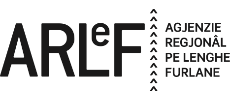 CHIEDEAL/E DOMANDEai sensi dell’art. 24, L.R. n. 29/2007, degli artt. 40, c. 2 e 49, c. 3, Regolamento e con riferimento al decreto di concessione n.      dd.     :daûr dal art. 24, L.R. n. 29/2007, dai artt. 40, c. 2 e 49, c. 3, Regolament e cun riferiment al decret di concession n.      dd.     :                                                          PEC: arlef@certgov.fvg.itDOMANDA DI AGGIORNAMENTO E DI ANTICIPO DEL FINANZIAMENTO A SOSTEGNO DELLE ATTIVITÀ E DELLE INZIATIVE PROMOSSE E SVOLTE DALLA SOCIETÀ FILOLOGICA FRIULANA G.I. ASCOLI DI UDINE (L.R. n. 29/2007, art. 24, c. 9)DOMANDE DI INZORNAMENT E DI ANTICIP DAL FINANZIAMENT A POIE DES ATIVITÂTS E DES INZIATIVIS PROMOVUDIS E REALIZADIS DE SOCIETÂT FILOLOGJICHE FURLANE G.I. ASCOLI DI UDIN (L.R. n. 29/2007, art. 24, c.9)DOMANDA DI AGGIORNAMENTO E DI ANTICIPO DEL FINANZIAMENTO A SOSTEGNO DELLE ATTIVITÀ E DELLE INZIATIVE PROMOSSE E SVOLTE DALLA SOCIETÀ FILOLOGICA FRIULANA G.I. ASCOLI DI UDINE (L.R. n. 29/2007, art. 24, c. 9)DOMANDE DI INZORNAMENT E DI ANTICIP DAL FINANZIAMENT A POIE DES ATIVITÂTS E DES INZIATIVIS PROMOVUDIS E REALIZADIS DE SOCIETÂT FILOLOGJICHE FURLANE G.I. ASCOLI DI UDIN (L.R. n. 29/2007, art. 24, c.9)Riferimento normativo:Riferiment normatîf:Regolamento delle modalità per l'iscrizione e la cancellazione dall'Albo regionale delle associazioni della minoranza linguistica friulana, nonché per la concessione di finanziamenti per la tutela, la valorizzazione e la promozione della lingua friulana, di cui agli articoli 23, comma 2 bis e 24, commi 7 e 10, della legge regionale 18 dicembre 2007, n.29 (Norme per la tutela, valorizzazione e promozione della lingua friulana), emanato con  D.P.Reg. n.50 del 20/04/2022, qui di seguito denominato Regolamento.Regolament des modalitâts pe iscrizion e pe cancelazion de Liste regjonâl des associazions de minorance linguistiche furlane, e pe concession di finanziaments pe tutele, pe valorizazion e pe promozion de lenghe furlane, daûr dai articui 23, come 2 bis e 24, comis 7 e 10, de leç regjonâl dai 18 di Dicembar dal 2007, n. 29 (Normis pe tutele, valorizazion e promozion de lenghe furlane), mandât fûr cun D.P.Regj. n. 50 dai 20/04/2022, di chi indevant clamât Regolament.Quadro ACuadri A Il/la sottoscritto/a legale rappresentante – persona munita di poteri di firmaIl sotscrit rapresentant / La sotscrite rapresentante legâl – persone cun podês di firmeNome e cognome Non e cognonNato/a a - in data Nassût/Nassude a __ ai __Codice fiscaleCodiç fiscâlResidente a(via, n., città, CAP)Resident/e a__(vie, n., citât, CAP)TelefonoTelefonCellulareCelulârE-mailE-mailQuadro BCuadri B Soggetto beneficiarioSogjet beneficiariDenominazione(indicare la denominazione esatta e l’eventuale acronimo)Denominazion(scrivi la denominazion precise e l’eventuâl acronim)Indirizzo della sede legale(via, n., città, CAP)Direzion de sede legâl(vie, n., citât, CAP)Indirizzo della sede operativa se diversa dalla sede legale(via, n., città, CAP)Direzion de sede operative se diferente de sede legâl(vie, n., citât, CAP)TelefonoTelefonE-mailE-mailPosta elettronica certificata(PEC)Pueste eletroniche certificade(PEC)Codice fiscaleCodiç fiscâlPartita IVAPartide IVZPersona di riferimento (nome, cognome, tel., cell., e-mail)Persone di riferiment (non, cognon, tel., cel., e-mail)l’anticipo del 90% del contributo per l’anno      , dell’importo pari a:l’anticip dal 90% dal contribût pal an       , de sume di:l’anticipo del 90% del contributo per l’anno      , dell’importo pari a:l’anticip dal 90% dal contribût pal an       , de sume di:     €riferito alla seconda annualità del programma triennaleriferît ae seconde anualitât dal program trienâlriferito alla seconda annualità del programma triennaleriferît ae seconde anualitât dal program trienâlriferito alla terza annualità del programma triennaleriferît ae tierce anualitât dal program trienâlriferito alla terza annualità del programma triennaleriferît ae tierce anualitât dal program trienâlin relazione alle attività e iniziative volte alla tutela, alla valorizzazione e alla promozione della lingua friulana e previste nel programma denominato:in relazion aes ativitâts e iniziativis pe tutele, valorizazion e promozion de lenghe furlane, previodudis intal program clamât:in relazione alle attività e iniziative volte alla tutela, alla valorizzazione e alla promozione della lingua friulana e previste nel programma denominato:in relazion aes ativitâts e iniziativis pe tutele, valorizazion e promozion de lenghe furlane, previodudis intal program clamât:in relazione alle attività e iniziative volte alla tutela, alla valorizzazione e alla promozione della lingua friulana e previste nel programma denominato:in relazion aes ativitâts e iniziativis pe tutele, valorizazion e promozion de lenghe furlane, previodudis intal program clamât:Quadro CCuadri CQuadro CCuadri CModalità di pagamento Modalitât di paiamentModalità di pagamento Modalitât di paiamentModalità di pagamento Modalitât di paiamentIl/la sottoscritto/a legale rappresentante – persona munita di poteri di firma del soggetto richiedente, come entrambi identificati nei riquadri A e B, al fine di poter procedere all’incasso dei pagamenti che verranno effettuati dall’ARLeF – Agjenzie Regjonâl pe Lenghe Furlane (Agenzia regionale per la lingua friulana),Il sotscrit rapresentant / La sotscrite rapresentante legâl – persone cun podês di firme dal ent che al fâs domande, come che ducj i doi a son stâts identificâts tai ricuadris A e B, par podê incassâ i paiaments de ARLeF – Agjenzie Regjonâl pe Lenghe Furlane,CHIEDEAL/E DOMANDEche il versamento avvenga mediante la seguente modalità:che il paiament al sedi fat cun cheste modalitât:Il/la sottoscritto/a legale rappresentante – persona munita di poteri di firma del soggetto richiedente, come entrambi identificati nei riquadri A e B, al fine di poter procedere all’incasso dei pagamenti che verranno effettuati dall’ARLeF – Agjenzie Regjonâl pe Lenghe Furlane (Agenzia regionale per la lingua friulana),Il sotscrit rapresentant / La sotscrite rapresentante legâl – persone cun podês di firme dal ent che al fâs domande, come che ducj i doi a son stâts identificâts tai ricuadris A e B, par podê incassâ i paiaments de ARLeF – Agjenzie Regjonâl pe Lenghe Furlane,CHIEDEAL/E DOMANDEche il versamento avvenga mediante la seguente modalità:che il paiament al sedi fat cun cheste modalitât:Il/la sottoscritto/a legale rappresentante – persona munita di poteri di firma del soggetto richiedente, come entrambi identificati nei riquadri A e B, al fine di poter procedere all’incasso dei pagamenti che verranno effettuati dall’ARLeF – Agjenzie Regjonâl pe Lenghe Furlane (Agenzia regionale per la lingua friulana),Il sotscrit rapresentant / La sotscrite rapresentante legâl – persone cun podês di firme dal ent che al fâs domande, come che ducj i doi a son stâts identificâts tai ricuadris A e B, par podê incassâ i paiaments de ARLeF – Agjenzie Regjonâl pe Lenghe Furlane,CHIEDEAL/E DOMANDEche il versamento avvenga mediante la seguente modalità:che il paiament al sedi fat cun cheste modalitât:Il/la sottoscritto/a legale rappresentante – persona munita di poteri di firma del soggetto richiedente, come entrambi identificati nei riquadri A e B, al fine di poter procedere all’incasso dei pagamenti che verranno effettuati dall’ARLeF – Agjenzie Regjonâl pe Lenghe Furlane (Agenzia regionale per la lingua friulana),Il sotscrit rapresentant / La sotscrite rapresentante legâl – persone cun podês di firme dal ent che al fâs domande, come che ducj i doi a son stâts identificâts tai ricuadris A e B, par podê incassâ i paiaments de ARLeF – Agjenzie Regjonâl pe Lenghe Furlane,CHIEDEAL/E DOMANDEche il versamento avvenga mediante la seguente modalità:che il paiament al sedi fat cun cheste modalitât:Il/la sottoscritto/a legale rappresentante – persona munita di poteri di firma del soggetto richiedente, come entrambi identificati nei riquadri A e B, al fine di poter procedere all’incasso dei pagamenti che verranno effettuati dall’ARLeF – Agjenzie Regjonâl pe Lenghe Furlane (Agenzia regionale per la lingua friulana),Il sotscrit rapresentant / La sotscrite rapresentante legâl – persone cun podês di firme dal ent che al fâs domande, come che ducj i doi a son stâts identificâts tai ricuadris A e B, par podê incassâ i paiaments de ARLeF – Agjenzie Regjonâl pe Lenghe Furlane,CHIEDEAL/E DOMANDEche il versamento avvenga mediante la seguente modalità:che il paiament al sedi fat cun cheste modalitât:accreditamento su conto corrente bancario increditament sul cont corint bancjariaccreditamento su conto corrente bancario increditament sul cont corint bancjariaccreditamento su conto corrente postale increditament sul cont corint postâlintestato aintestât aintestato aintestât aintestato aintestât aaperto presso l’Istituto/Filiale di viert tal Istitût/Filiâl diaperto presso l’Istituto/Filiale di viert tal Istitût/Filiâl diaperto presso l’Istituto/Filiale di viert tal Istitût/Filiâl diindirizzodirezionindirizzodirezionindirizzodirezioncodice IBAN (riempire tutte le caselle)codiç IBAN (jemplâ dutis lis caselis)codice IBAN (riempire tutte le caselle)codiç IBAN (jemplâ dutis lis caselis)Quadro D Cuadri DRelazione sullo stato di attuazione del programma.(Massimo 2.500 caratteri)Relazion sul stât di atuazion dal program.(Al massim 2.500 caratars)Quadro ECuadri ERelazione riepilogativa del programma di attività e di iniziative che si intendono realizzare nell’annualità n.       (Massimo 5.000 caratteri)Relazion riepilogative dal program di ativitâts e di iniziativis che si vuelin realizâ inte anualitât n.       (Al massim 5.000 caratars)Quadro FCuadri FDichiarazione sostitutiva(Ai sensi degli artt. 46 e 47, del D.P.R. n. 445/2000) Declarazion sostitutive(Daûr dai artt. 46 e 47, dal D.P.R. n. 445/2000)Il/La sottoscritto/a Il sotscrit/La sotscrite 
in qualità di legale rappresentante – persona munita di poteri di firmatant che legâl rapresentant/e – persone cun podês di firmeconsapevole delle sanzioni penali richiamate dall’art.76, D.P.R. n. 445/2000 in caso di dichiarazioni mendaci e di formazione o uso di atti falsi e sotto la propria responsabilità;-      cussient/e des sanzions penâls riclamadis dal art.76, D.P.R. n. 445/2000 in câs di declarazions che no sedin                     veris e di formazion o ûs di ats fals e sot de proprie responsabilitât;DICHIARAAL/E DECLARE	di aver assolto al pagamento dell’imposta di bollo contraddistinta dal codice identificativo n.      dd.     ;              di vê paiade la impueste midiant de marcje di bol cun codiç identificatîf n.      dd.     ; 	di essere esente dal pagamento dell’imposta di bollo ai sensi del/la       (indicazione del riferimento normativo);     di no vê vût di paiâ la impueste midiant de marcje di bol su la fonde dal/de       (indicazion dal riferiment normatîf);DICHIARA inoltreAL/E DECLARE ancje- di non avere a carico alcun procedimento pendente di recupero crediti con l’ARLeF – Agenzia regionale per la lingua friulana (di seguito anche “ARLeF”);- di no vê a cjame nissune procediment in cors di recupar credits cu la ARLeF – Agjenzie regjonâl pe lenghe furlane (di cumò indenant ancje “ARLeF”);- di assumere gli obblighi derivanti dalla L. n.136/2010 (Piano straordinario contro le mafie), in particolare quelli concernenti la tracciabilità dei flussi finanziari;- di assumi i oblics che a derivin de L. n. 136/2010 (Plan straordenari cuintri lis mafiis), in particolâr chei che a tocjin la segnabilitât dai flus finanziaris;- di non essere destinatario di sanzioni interdittive, ai sensi dell’art. 9, c. 2, D.Lgs. n. 231/2001 (Disciplina della responsabilità amministrativa delle persone giuridiche delle società e delle associazioni anche prive di personalità giuridica, a norma dell’art. 11 della L. n. 300/2000);   - di no jessi destinatari di sanzions interditivis, daûr dal art.9, c.2, D.Lgjs. n. 231/2001 (Dissipline de responsabilitât aministrative des personis juridichis des societâts e des associazions ancje cence personalitât juridiche, su la fonde dal art.11 de L. n. 300/2000);- per i soli enti aventi natura d’impresa: di non essere in stato di scioglimento o liquidazione volontaria e non essere sottoposti a procedure concorsuali quali il fallimento, la liquidazione coatta amministrativa, il concordato preventivo o l’amministrazione straordinaria;- dome pai ents che a àn nature di imprese: di no jessi in stât di dissolviment o di licuidazion volontarie e di no jessi sometûts a proceduris consorsuâls tant che il faliment, la licuidazion sfuarçade aministrative, il concuardât preventîf o la aministrazion straordenarie;- che quanto sopra riportato corrisponde a verità;- che ce che al è ripuartât ca parsore al corispuint a veretât;- di impegnarsi a comunicare tempestivamente all’ARLeF qualsiasi modifica di quanto riportato;- di impegnâsi a comunicâ par timp ae ARLeF cualsisedi modificazion di ce che al è stât ripuartât;- di esonerare l’ARLeF da ogni e qualsiasi responsabilità per errori dovuti ad inesatte indicazioni contenute nel presente modulo ovvero per effetto di mancata comunicazione nelle dovute forme delle variazioni che potrebbero verificarsi successivamente;- di esonerâ la ARLeF di ogni e cualsisedi responsabilitât par vie di erôrs leâts a indicazions inesatis contignudis in chest modul o ancje par efiet de mancjade comunicazion intes formis dovudis des variazions che a podaressin verificâsi in maniere seguitive;- di essere a conoscenza che i dati acquisiti saranno trattati esclusivamente in relazione al procedimento in corso. Essi potranno essere comunicati soltanto ai soggetti previsti dalle vigenti disposizioni normative. All’interessato spettano i diritti previsti dalla vigente normativa. Titolare del trattamento dei dati è l’ARLeF;- di jessi a cognossince che i dâts acuisîts a saran tratâts dome in relazion al procediment in cors. A podaran jessi comunicâts dome ai sogjets previodûts des disposizions normativis in vore. L’interessât al gjolt dai dirits previodûts de normative in vore. Titulâr dal tratament dai dâts e je la ARLeF;- di aver preso visione sul sito web istituzionale al link www.arlef.it, nella sezione dedicata, del Regolamento europeo relativo al trattamento dei dati personali 2016/679/UE (GDPR).- di vê cjapade vision sul sît web istituzionâl al leam www.arlef.it, inte sezion dedicade, dal Regolament european sul  tratament dai dâts personâi 2016/679/UE (GDPR).1 Da intendersi come attività, anche svolta occasionalmente, produttiva di reddito d’impresa.   Di intindi tant che ativitât, ancje fate in maniere ocasionâl, che e prodûs redit di imprese.2 In considerazione di quanto evidenziato al paragrafo 13 della premessa al Regolamento (UE) della Commissione del 17 giugno 2014 n.561 che dichiara alcune categorie di aiuti compatibili con il mercato interno in applicazione degli articoli 107 e 108 del trattato: “La Commissione dovrebbe garantire che gli aiuti autorizzati non alterino le condizioni degli scambi in misura contraria all'interesse generale. Pertanto, è opportuno escludere dal campo di applicazione del presente regolamento gli aiuti a favore di un beneficiario destinatario di un ordine di recupero pendente per effetto di una precedente decisione della Commissione che dichiara un aiuto illegale e incompatibile con il mercato interno, ad eccezione dei regimi di aiuti destinati a ovviare ai danni arrecati da determinate calamità naturali.” In considerazion di ce che al è stât evidenziât tal paragraf 13 de premetidure al Regolament (UE) de Comission dai 17 di Jugn dal 2014 n. 561 che e declare cualchi categorie di aiûts compatibile cul marcjât interni in aplicazion dai articui 107 e 108 dal tratât:“La Comission e varès di garantî che i aiûts autorizâts no alterin lis cundizions dai scambis in misure contrarie al interès gjenerâl. Duncje, al è oportun escludi dal cjamp di aplicazion di chest regolament i aiûts a pro di un destinatari beneficiari di un ordin di recupar in cors par efiet di une decision precedente de Comission che e declare un aiût ilegâl e incompatibil cul marcjât interni, gjavant i regjims di aiûts destinâts a rimedeâ ai dams causâts di determinadis calamitâts naturâls.”Il/La sottoscritto/a Il sotscrit/La sotscrite 
in qualità di legale rappresentante – persona munita di poteri di firmatant che legâl rapresentant/e – persone cun podês di firmeconsapevole delle sanzioni penali richiamate dall’art.76, D.P.R. n. 445/2000 in caso di dichiarazioni mendaci e di formazione o uso di atti falsi e sotto la propria responsabilità;-      cussient/e des sanzions penâls riclamadis dal art.76, D.P.R. n. 445/2000 in câs di declarazions che no sedin                     veris e di formazion o ûs di ats fals e sot de proprie responsabilitât;DICHIARAAL/E DECLARE	di aver assolto al pagamento dell’imposta di bollo contraddistinta dal codice identificativo n.      dd.     ;              di vê paiade la impueste midiant de marcje di bol cun codiç identificatîf n.      dd.     ; 	di essere esente dal pagamento dell’imposta di bollo ai sensi del/la       (indicazione del riferimento normativo);     di no vê vût di paiâ la impueste midiant de marcje di bol su la fonde dal/de       (indicazion dal riferiment normatîf);DICHIARA inoltreAL/E DECLARE ancje- di non avere a carico alcun procedimento pendente di recupero crediti con l’ARLeF – Agenzia regionale per la lingua friulana (di seguito anche “ARLeF”);- di no vê a cjame nissune procediment in cors di recupar credits cu la ARLeF – Agjenzie regjonâl pe lenghe furlane (di cumò indenant ancje “ARLeF”);- di assumere gli obblighi derivanti dalla L. n.136/2010 (Piano straordinario contro le mafie), in particolare quelli concernenti la tracciabilità dei flussi finanziari;- di assumi i oblics che a derivin de L. n. 136/2010 (Plan straordenari cuintri lis mafiis), in particolâr chei che a tocjin la segnabilitât dai flus finanziaris;- di non essere destinatario di sanzioni interdittive, ai sensi dell’art. 9, c. 2, D.Lgs. n. 231/2001 (Disciplina della responsabilità amministrativa delle persone giuridiche delle società e delle associazioni anche prive di personalità giuridica, a norma dell’art. 11 della L. n. 300/2000);   - di no jessi destinatari di sanzions interditivis, daûr dal art.9, c.2, D.Lgjs. n. 231/2001 (Dissipline de responsabilitât aministrative des personis juridichis des societâts e des associazions ancje cence personalitât juridiche, su la fonde dal art.11 de L. n. 300/2000);- per i soli enti aventi natura d’impresa: di non essere in stato di scioglimento o liquidazione volontaria e non essere sottoposti a procedure concorsuali quali il fallimento, la liquidazione coatta amministrativa, il concordato preventivo o l’amministrazione straordinaria;- dome pai ents che a àn nature di imprese: di no jessi in stât di dissolviment o di licuidazion volontarie e di no jessi sometûts a proceduris consorsuâls tant che il faliment, la licuidazion sfuarçade aministrative, il concuardât preventîf o la aministrazion straordenarie;- che quanto sopra riportato corrisponde a verità;- che ce che al è ripuartât ca parsore al corispuint a veretât;- di impegnarsi a comunicare tempestivamente all’ARLeF qualsiasi modifica di quanto riportato;- di impegnâsi a comunicâ par timp ae ARLeF cualsisedi modificazion di ce che al è stât ripuartât;- di esonerare l’ARLeF da ogni e qualsiasi responsabilità per errori dovuti ad inesatte indicazioni contenute nel presente modulo ovvero per effetto di mancata comunicazione nelle dovute forme delle variazioni che potrebbero verificarsi successivamente;- di esonerâ la ARLeF di ogni e cualsisedi responsabilitât par vie di erôrs leâts a indicazions inesatis contignudis in chest modul o ancje par efiet de mancjade comunicazion intes formis dovudis des variazions che a podaressin verificâsi in maniere seguitive;- di essere a conoscenza che i dati acquisiti saranno trattati esclusivamente in relazione al procedimento in corso. Essi potranno essere comunicati soltanto ai soggetti previsti dalle vigenti disposizioni normative. All’interessato spettano i diritti previsti dalla vigente normativa. Titolare del trattamento dei dati è l’ARLeF;- di jessi a cognossince che i dâts acuisîts a saran tratâts dome in relazion al procediment in cors. A podaran jessi comunicâts dome ai sogjets previodûts des disposizions normativis in vore. L’interessât al gjolt dai dirits previodûts de normative in vore. Titulâr dal tratament dai dâts e je la ARLeF;- di aver preso visione sul sito web istituzionale al link www.arlef.it, nella sezione dedicata, del Regolamento europeo relativo al trattamento dei dati personali 2016/679/UE (GDPR).- di vê cjapade vision sul sît web istituzionâl al leam www.arlef.it, inte sezion dedicade, dal Regolament european sul  tratament dai dâts personâi 2016/679/UE (GDPR).1 Da intendersi come attività, anche svolta occasionalmente, produttiva di reddito d’impresa.   Di intindi tant che ativitât, ancje fate in maniere ocasionâl, che e prodûs redit di imprese.2 In considerazione di quanto evidenziato al paragrafo 13 della premessa al Regolamento (UE) della Commissione del 17 giugno 2014 n.561 che dichiara alcune categorie di aiuti compatibili con il mercato interno in applicazione degli articoli 107 e 108 del trattato: “La Commissione dovrebbe garantire che gli aiuti autorizzati non alterino le condizioni degli scambi in misura contraria all'interesse generale. Pertanto, è opportuno escludere dal campo di applicazione del presente regolamento gli aiuti a favore di un beneficiario destinatario di un ordine di recupero pendente per effetto di una precedente decisione della Commissione che dichiara un aiuto illegale e incompatibile con il mercato interno, ad eccezione dei regimi di aiuti destinati a ovviare ai danni arrecati da determinate calamità naturali.” In considerazion di ce che al è stât evidenziât tal paragraf 13 de premetidure al Regolament (UE) de Comission dai 17 di Jugn dal 2014 n. 561 che e declare cualchi categorie di aiûts compatibile cul marcjât interni in aplicazion dai articui 107 e 108 dal tratât:“La Comission e varès di garantî che i aiûts autorizâts no alterin lis cundizions dai scambis in misure contrarie al interès gjenerâl. Duncje, al è oportun escludi dal cjamp di aplicazion di chest regolament i aiûts a pro di un destinatari beneficiari di un ordin di recupar in cors par efiet di une decision precedente de Comission che e declare un aiût ilegâl e incompatibil cul marcjât interni, gjavant i regjims di aiûts destinâts a rimedeâ ai dams causâts di determinadis calamitâts naturâls.”Quadro GCuadri GQuadro GCuadri GAllegati (Gli allegati costituiscono parte integrante e obbligatoria della presente domanda)Zontis(Lis zontis a son part integrante e obligatorie di cheste domande)preventivo delle uscite e delle entrate complessive previste dal programma nell’annualità di riferimento, con l’indicazione di ogni singola voce e con specifica evidenza delle eventuali previsioni di copertura finanziaria derivante da altre fonti di finanziamento, nel rispetto delle disposizioni di cui agli articoli 43 e 44 del Regolamento e redatto utilizzando il modello pubblicato sul sito web dell’ARLeFpreventîf des jessudis e des jentradis complessivis dal program te anualitât di riferiment, cu la indicazion di ogni singule vôs e cun evidence specifiche des eventuâls previsions di cuviertidure finanziarie che e derive di altris fonts di finanziament, intal rispiet des disposizions dai articui 43 e 44 dal Regolament, e compilât  doprant il model publicât sul sît web de ARLeFpreventivo delle uscite e delle entrate complessive previste dal programma nell’annualità di riferimento, con l’indicazione di ogni singola voce e con specifica evidenza delle eventuali previsioni di copertura finanziaria derivante da altre fonti di finanziamento, nel rispetto delle disposizioni di cui agli articoli 43 e 44 del Regolamento e redatto utilizzando il modello pubblicato sul sito web dell’ARLeFpreventîf des jessudis e des jentradis complessivis dal program te anualitât di riferiment, cu la indicazion di ogni singule vôs e cun evidence specifiche des eventuâls previsions di cuviertidure finanziarie che e derive di altris fonts di finanziament, intal rispiet des disposizions dai articui 43 e 44 dal Regolament, e compilât  doprant il model publicât sul sît web de ARLeFcopia di un documento di riconoscimento in corso di validità del legale rappresentante o del sottoscrittore della domanda, fatte salve le ipotesi di firma digitalecopie di un document di ricognossiment valit dal rapresentant legâl o dal sotscritôr de domande, fatis salvis lis ipotesis di firme digjitâlcopia di un documento di riconoscimento in corso di validità del legale rappresentante o del sottoscrittore della domanda, fatte salve le ipotesi di firma digitalecopie di un document di ricognossiment valit dal rapresentant legâl o dal sotscritôr de domande, fatis salvis lis ipotesis di firme digjitâlLuogo e data Lûc e dateLuogo e data Lûc e dateFirma del/la legale rappresentante - persona munita di poteri di firmaFirme dal rapresentant / de rapresentante legâl – persone cun podês di firme